Wild Scoops: Scoop Team Application 2020We are a team at Wild Scoops and we take hiring new staff seriously. We make excellent and adventurous craft ice cream and work very hard to make sure that everyone who enters our doors has the best ice cream experience. Wild Scoops is about more than just ice cream, it is about the experience, the local community, and making people happy! That’s what makes this job special.Your name:						Cell phone number:					Email:Check your location preference:_______ My preference is Downtown Scoop Shop (429 E St)_______ My preference is Midtown Scoop Shop (530 E Benson Blvd)_______ My preference is Midtown Scoop Shop, and I would also like some Test Kitchen hours_______ I have no strong preference!Select one: Yes / No   >    I am open to working wherever needed.Preferred position type (check one):______Part-time (3-4 days/week)    ______Standard (4-5 days/week = 20-30 hrs/wk)     ______ Max (5 days; ~40 hrs/wk includes some kitchen hours)AvailabilityWild Scoops works year round! Summer is the busiest time, so we hire most people mid-May to mid- September, though we still have a solid crew Oct-May and we are always looking for awesome long-term hires. Please write below when in the year you can start working and when (if at all) you need to stop working, and when you are available each day.Can start (date):					Need to end (if applicable):Availability on a weekly basis Please write time ranges between 8a and 11p that you are available to work on each day. Scoop Team shifts are approximately 11:30a-5:30p, and 5p-10/11p, so make sure that your availability allows you to be scheduled for some of those time windows! The more you’re available, the better chance for shifts.	Monday:	Tuesday:	Wednesday:	Thursday:	Friday:	Saturday:	Sunday:Specific date ranges you know you will be unavailable and why (note — summer is our busiest time; too many requested days off affect your eligibility):Any other notes or clarifications about your schedule (i.e. if your summer hours are different from spring and when “summer” begins for you):Short Answer:Help us get to know you a bit!Why do you want to work for Wild Scoops?Which of your past experiences will most help you succeed at Wild Scoops and why?Why do you think you are a good fit for the Scoop Team at Wild Scoops?What does customer service mean to you and why is it important?5.    What flavor would you personally love Wild Scoops to make?Equal Employment Opportunity Wild Scoops provides equal employment opportunities to all employees and applicants for employment without regard to race, color, religion, sex, national origin, age, disability or genetics. In addition to federal law requirements, Wild Scoops complies with applicable state and local laws governing nondiscrimination in employment in every location in which the company has facilities.Employment decisions at Wild Scoops are based on business needs, job requirements and individual qualifications. We are committed to a diverse workforce. We value all employees’ talents and support an environment that is inclusive and respectful.Ready to apply?Send this form as an attachment along with an attached resume and names/contacts of 3 references to info@wildscoops.com. We review applications on a rolling basis and slots fill up quickly! Due to the large number of applications received, we can only respond when an applicant fits our needs. At that time, we will email to schedule an interview.www.wildscoops.com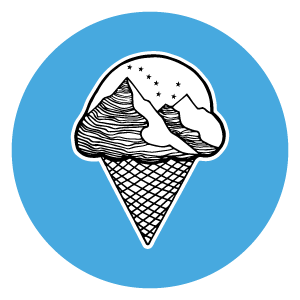 